El signant accepta les normes de funcionament i conducta establertes per CEEB, CEM LA MAR BELLA en la seva normativa d'ús i accés a les instal·lacions, les quals estan registrades al pàgina WEB WWW.CEMMARBELLA.CAT. L’incompliment d'aquest reglament pot comportar una sanció. En virtut d’allò establert a la Reglament (UE) 2016/679 de 27 d’abril del 2016 i el Reglament de desenvolupament de la Llei Orgànica 3/2018, de 5 de desembre, de Protecció de Dades Personals i garantia dels drets digitals formaran  part dels fitxers de CONSELL DE L’ESPORT ESCOLAR DE BARCELONA (CEEB) la finalitat és la gestió del control de accés,  manteniment de la relació; així com el desenvolupament de les tasques d´ informació i altres tasques pròpies del CEEB per mitjans electrònics o postals (Per imperatiu legal els menors queden exclosos de l'enviament de publicitat). Pot exercir els drets d’accés, rectificació, cancel·lació i oposició a: AV. LITORAL, 86-96 - 08005 BARCELONA. Autoritzo a CONSELL DE L’ESPORT ESCOLAR DE BARCELONA (CEEB) a la reproducció de la meva imatge en temps real en el monitor d’entrada al centre.DADES PERSONALS DADES PERSONALS DADES PERSONALS DADES PERSONALS DADES PERSONALS DADES PERSONALS DADES PERSONALS NOM I COGNOMSDATA SOL·LICITUDDATA SOL·LICITUDDNI CAT SALUTDATA NAIXEMENTCPE-MAILTELF.DADES BANCÀRIESDADES BANCÀRIESDADES BANCÀRIESDADES BANCÀRIESDADES BANCÀRIESDADES BANCÀRIESDADES BANCÀRIESNOM DE LA PERSONA TITULARNOM DE LA PERSONA TITULARDNI DNI NÚM. IBANNÚM. IBANHORARI ACTIVITATHORARI ACTIVITATHORARI ACTIVITATDILLUNS I DIMECRES 16:00 a 17:30 (ADULTS)41,50€/MES*DIMARTS I DIJOUS 16:00 a 17:30 (ADULTS)41,50€/MES*DIMARTS I DIJOUS 20:00 a 21:00 (ADULTS)31€/MES*DIMARTS I DIVENDRES 21:00 a 22:00 (ADULTS)31€/MES*ENTRADES PUNTUALS 6,45€/SESSIÓ10 ENTRADES PUNTUALS54,60€CEEB - CEM LA MAR BELLACEEB - CEM LA MAR BELLAEL CLIENTEL CLIENTEL CLIENT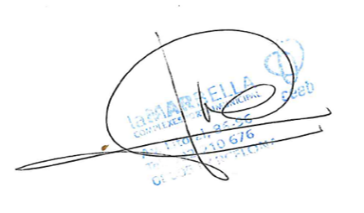 SIGNATURA I SEGELLSIGNATURA I SEGELLSIGNATURA I SEGELLSIGNATURA I SEGELLSIGNATURA I SEGELL